I Международная научно-практическая конференцияСовременные тенденции развития нефтегазовой и машиностроительной отраслей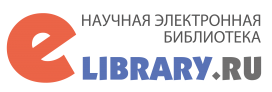 Шифр конференции: KON-8г. Пермь, 25 мая 2016 г.Информация о конференцииК участию в конференции приглашаются ученые, преподаватели, аспиранты, магистранты, студенты.Язык конференции: русский, английский, немецкий.По итогам конференции будет издан сборник статей, который размещается в Научной электронной библиотеке (eLibrary.ru), включен в Российский индекс научного цитирования (РИНЦ) (договор № 2583-09/2015К).Сборнику присвоен международный индекс ISBN, УДК, ББК.Всем участникам конференции высылается сертификат участника и печатный сборник статей.Основные направленияПорядок представления материаловНеобходимо до 25 мая 2016 г. направить по электронному адресу science.perm@gmail.com:- статью, оформленную по требованиям конференции;- заполненную анкету автора;- копию документа об оплате (скан, фото или скриншот). В течение 2-х дней после поступления материалов и платежа редакция по электронной почте подтверждает принятие материалов к публикации. В течение 1-ой недели после окончания приема статей сборник будет размещен на сайте science-perm.ru в разделе «Архив номеров». Рассылка сборников Почтой России будет осуществлена в течение 15 дней после окончания приема статей.Условия оплатыОрганизационный взнос за участие в конференции и публикации статьи объемом до 10 страниц включительно составляет 1100 руб. для участников из РФ и 1400 руб. для участников из стран СНГ. Если участнику конференции необходимы сборник и сертификат в электронном виде (без отправления печатных экземпляров), то предоставляется скидка 10%.В стоимость участия входит проверка статьи редакционной коллегией, публикация статьи, сертификат участника, печать и рассылка сборников и сертификатов. Доплата за каждую страницу свыше 10 страниц составляет 150 руб. Стоимость дополнительного сборника конференции – 500 руб.Оплата может быть произведена автором или организацией:- через любой коммерческий банк по реквизитам;- на сайте science-perm.ru банковской картой;- путем перевода на карту Сбербанка (№ 4276 4900 1668 2264);- Киви-кошелек (номер кошелька +79655738812);- Яндекс.Деньги (номер Яндекс-кошелька – 410012683335267);- переводом «Золотая корона», «Western Union» и др. (для иностранных участников).Требования к оформлению материаловМаксимальный объем статей не ограничивается. Максимальное количество авторов статьи – 3 автора. От одного автора (соавторов) может быть прислано несколько статей. Статьи выполняются на актуальную тему и содержат результаты самостоятельных исследований. Текст статьи должен быть тщательно вычитан и отредактирован. Материалы публикуются в авторской редакции, авторы несут ответственность за научно-теоретический уровень публикуемого материала.Редактор Microsoft Word, размер страницы – А4, ориентация – книжная, поля – 2 см со всех сторон.Шрифт – Times New Roman 14, интервал – полуторный, абзацный отступ – 1,25 см, выравнивание по ширине.Присваивается индекс УДК, можно посмотреть на сайте: http://udc.biblio.uspu.ru/. Названия и номера таблиц указываются над таблицами в виде «Таблица 1. Название». Шрифт – полужирный, выравнивание по ширине. Название и номера рисунков указываются под рисунками в виде «Рис. 1. Название». Шрифт – полужирный, выравнивание по центру.Ссылки на соответствующий источник из списка литературы оформляются в квадратных скобках, например: [1, с. 18]. Список литературы обязателен, оформляется в алфавитном порядке по ГОСТ 7.0.5-2008.Образец оформленияАнкета участникаинноватикаНаучно-издательский центр «Инноватика»ИНН 590422465012 | ОГРНИП 315595800072120+7 (965) 573-88-12 | science.perm@gmail.com | science-perm.ru01. Актуальные проблемы развития промышленности02. Актуальные проблемы развития нефтегазовой отрасли03. Актуальные проблемы развития машиностроительной отрасли04. Финансы, денежное обращение и кредит05. Бухгалтерский учет и статистика06. Инновационный потенциал развития промышленности07. Математические и инструментальные методы экономики08. Развитие человеческого потенциала09. Социальные структуры и социальные институты10. Государственное регулирование развития промышленности11. Устойчивое развитие промышленности12. Зарубежный опыт развития промышленности13. Повышение конкурентоспособности промышленностиПолучатель:ИП Сигитов Тимофей Максимович ИНН: 590422465012Расч. счет: 40802810161100001138Банк получателя:Филиал «Пермский» ПАО КБ «Уральский банк реконструкции и развития»БИК: 045773883Кор. счет: 30101810500000000883 в Отделении ПермиНазначение платежа:За участие в конференции Ф.И.О. первого автора. Без НДС УДК 627Иванов И.И.канд. экон. наук, доцент кафедры экономики и финансовУральский федеральный университет (Россия, г. Екатеринбург)АНАЛИЗ КОНКУРЕНТОСПОСОБНОСТИ ИННОВАЦИОННОЙ КОМПАНИИДля анализа конкурентоспособности выделено 11 параметров и определены шкалы их оценки. Оценки каждому предприятию проставлены в соответствии с исследованием.Список литературы:	1. Литература         2. ЛитератураАвтор 1Автор 2Автор 3Фамилия, имя, отчество автора (полностью)Ученая степень, ученое звание (при наличии)Место работы или учебы (полностью)Должность или курс с указанием кафедрыE-mailКонтактный телефонШифр конференцииKON-8KON-8KON-8Номер и название секцииНазвание статьиКоличество страниц в статьеКоличество дополнительных экземпляровОтказ от печатных экземпляров (скидка 10%)да/нетда/нетда/нетПочтовый адрес (с индексом) для отправки сборника и сертификатаФИО почтового получателяОткуда Вы узнали о конференции?